Department of Health and Society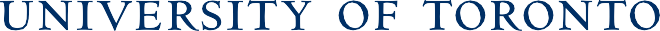 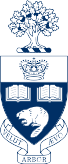 S C A R B O R O U G HThe Department of Health and Society (DHS) at the University of Toronto Scarborough (UTSC) invites applications for a full-time tenure stream position in the area of Disability & Ableism Studies. This will be a joint appointment between the Department of Health and Society (51%) and another department (49%) related to the candidate’s background and expertise, such as: Political Science; Global Development Studies; Sociology; Arts, Culture and Media; English; Philosophy; or a related discipline. The appointment will be at the rank of Associate Professor or Professor, with an expected start date of July 1, 2022 or shortly thereafter.Applicants must have a PhD degree in a relevant discipline (e.g., Political Science, Sociology, Geography, English, Philosophy, Anthropology, Education). Applicants must have a clearly demonstrated exceptional record of excellence in interdisciplinary critical disability and ableism studies research as well as in teaching (both large lecture-style and smaller seminar settings).We seek candidates whose research and teaching interests complement and broaden our existing departmental and campus strengths and priorities. We are especially interested in candidates poised to contribute to the future of the research-oriented Centre for Global Disability Studies and the development of an undergraduate minor in Disability & Ableism Studies. Candidates with an active research program that considers diasporic, transnational, and disability movements are particularly invited to apply as are those who bring expertise in regions and/or diasporic communities of the global south, including: South Asia, East Asia, Oceania, the Caribbean, and Latin America. Areas of substantive specialization may include (but are not limited to) critical development and human rights cultural studies, communication and technology, education, Deaf studies, disability bioethics, gender and/or sexuality studies, literature, and Mad studies.Candidates will have an established international reputation and will be expected to sustain and lead innovative and independent research at the highest international level and to maintain an outstanding, competitive, and externally funded research program.Candidates must provide evidence of research excellence, which can be demonstrated by a record of sustained high-impact contributions and publications in top-ranked and field relevant journals, the submitted research statement, communication strategies that are accessible to the populations whom the research is intended to benefit, presentations at significant conferences, distinguished awards and accolades, and other noteworthy activities that contribute to the visibility and prominence of the discipline, as well as strong endorsements from referees of high standing.The successful candidate will have a graduate appointment in a disciplinary unit that reflects their training and background; they will also be expected to teach undergraduate and graduate courses in their area of expertise. Evidence of excellence in teaching will be provided through teaching accomplishments, the teaching dossier submitted as part of the application (with required materials outlined below), as well as strong letters of reference. Applicants must also provide evidence of a commitment to equity, diversity, inclusion and to the promotion of a respectful and collegial learning and working environment, as demonstrated through the application materials.Salary and rank will be commensurate with qualifications and experience.The Department of Health and Society is home to a diverse community of students, teachers, and researchers. Members of our growing department ask cutting-edge questions about health, disability, illness, and disease for locally and globally and from a range of disciplinary perspectives. Health and Society faculty have affiliations and research collaborations with many units at the University of Toronto, including the Centre for Global Disability Studies, Dalla Lana School of Public Health, Faculty of Medicine, Mark Bonham Centre for Sexual Diversity Studies, Ontario Institute for Studies in Education (OISE), and The Munk School of Global Affairs and Public Policy. Housed in the Department of Health and Society, the growing course cluster in Disability & Ableism Studies at University of Toronto Scarborough takes a critical, interpretive, intersectional, and interdisciplinary approach to understanding disability and ableism, training students in histories and practices of advocating for both disability rights and disability justice in Canada and around the world. For more information about the Department of Health and Society at the University of Toronto Scarborough please visit our website at https://www.utsc.utoronto.ca/healthsociety/welcome-department-health-society.The Centre for Global Disability Studies (CGDS) is a research centre established in 2020 and housed at University of Toronto Scarborough. CGDS serves as a catalyst to bring together faculty members, graduate students, postdoctoral researchers, and others conducting anti-ableist, intersectional, and interdisciplinary social science and humanities disability and ableism studies research from across all three University of Toronto campuses and broader community. CGDS supports transdisciplinary research in disability studies and promotes a transnational, anticolonial approach to advancing the field of disability studies, with a strong commitment to interdependence, accessibility, and disability justice. Additional information on the Centre for Global Disability Studies can be found at https://globaldisabilitystudies.ca/.The appointment is at University of Toronto Scarborough, which is a research-intensive campus with an interdisciplinary commitment, a multicultural student body, and a modern campus. The University of Toronto is ranked first in Canada and 11th in the world for research citations. As a growing tri-campus university, we attract a diverse scholarly and collegial group of faculty from top universities around the world. The Greater Toronto Area offers exceptional cultural and demographic diversity. The University offers the opportunity to conduct research, teach, and live in one of the most diverse cities in the world. All  qualified candidates are invited to apply by clicking on the link: https://jobs.utoronto.ca/job/Toronto-Associate-ProfessorProfessor-Disability-&amp;-Ableism-Studies-ON/551794917/?locale=en_US. Applicants must submit a cover letter; a current curriculum vitae; a research statement outlining current and future research interests; a recent article-length publication; and a teaching dossier, to include a strong teaching statement, sample course materials, and teaching evaluations. We seek candidates who value diversity and whose research, teaching and service bear out our commitment to equity. Candidates are therefore also asked to submit a 1‐2 page statement of contributions to equity and diversity, which might cover topics such as (but not limited to): research or teaching that incorporates a focus on underrepresented communities, the development of inclusive pedagogies, or the mentoring of students from underrepresented groups; a teaching dossier, to include a strong teaching statement; sample course materials; and teaching evaluations.Applicants must provide the name and contact information of three references. The University of Toronto’s recruiting tool will automatically solicit and collect letters of reference from each once an application is submitted (this happens overnight). Applicants remain responsible for ensuring that references submit letters (on letterhead, dated, and signed) by the closing date.Submission guidelines can be found at http://uoft.me/how-to-apply. Your CV and cover letter should be uploaded into the dedicated fields. Please combine additional application materials into one or two files in PDF/MS Word format. If you have any questions about this position, please contact Professor Michelle Silver, Department Chair, at dhs-chair@utsc.utoronto.ca.All application materials, including reference letters, must be received by December 1, 2021.All qualified candidates are encouraged to apply; however, Canadians and permanent residents will be given priority.  Diversity Statement  The University of Toronto is strongly committed to diversity within its community and especially welcomes applications from racialized persons / persons of colour, women, Indigenous / Aboriginal People of North America, persons with disabilities, LGBTQ2S+ persons, and others who may contribute to the further diversification of ideas.  As part of your application, you will be asked to complete a brief Diversity Survey. This survey is voluntary. Any information directly related to you is confidential and cannot be accessed by search committees or human resources staff. Results will be aggregated for institutional planning purposes. For more information, please see http://uoft.me/UP.   Accessibility Statement  The University strives to be an equitable and inclusive community, and proactively seeks to increase diversity among its community members. Our values regarding equity and diversity are linked with our unwavering commitment to excellence in the pursuit of our academic mission.  The University is committed to the principles of the Accessibility for Ontarians with Disabilities Act (AODA). As such, we strive to make our recruitment, assessment and selection processes as accessible as possible and provide accommodations as required for applicants with disabilities.  If you require any accommodations at any point during the application and hiring process, please contact uoft.careers@utoronto.ca.   